Абхазия – праздник молодого вина 03.11.22-07.11.22 (3 дня/2 ночи)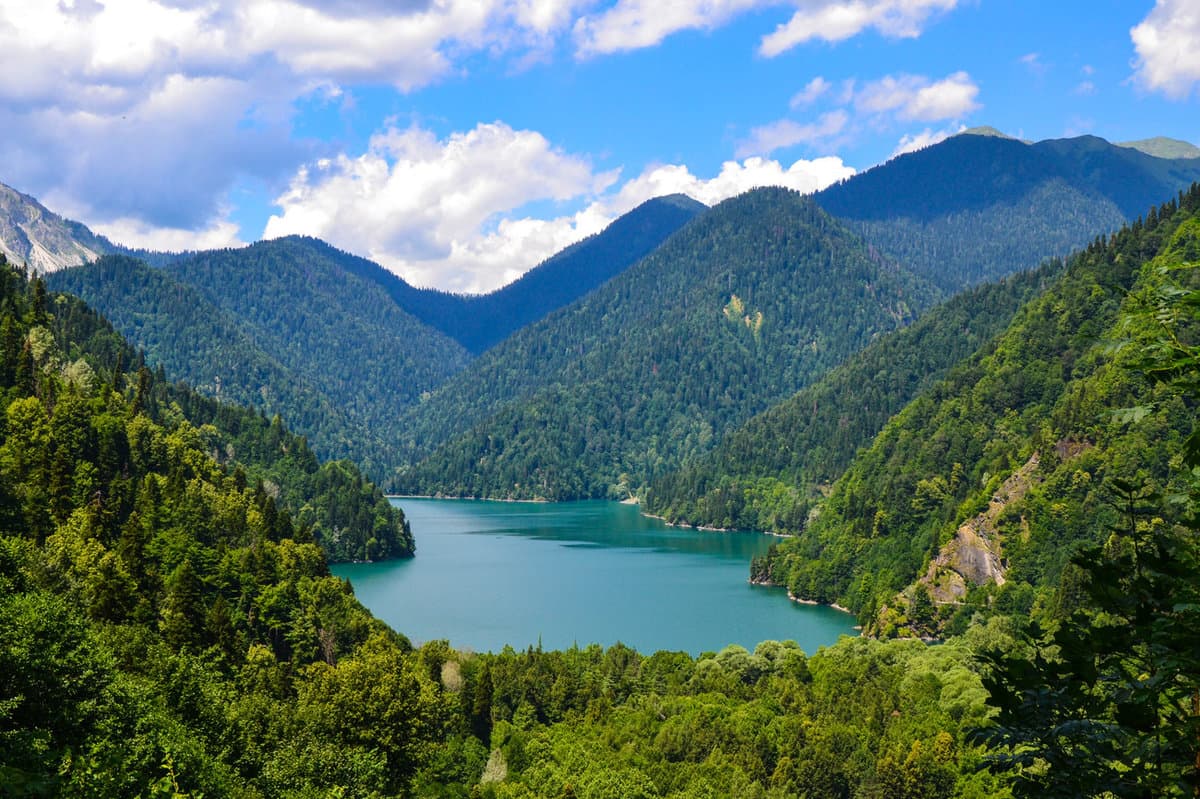 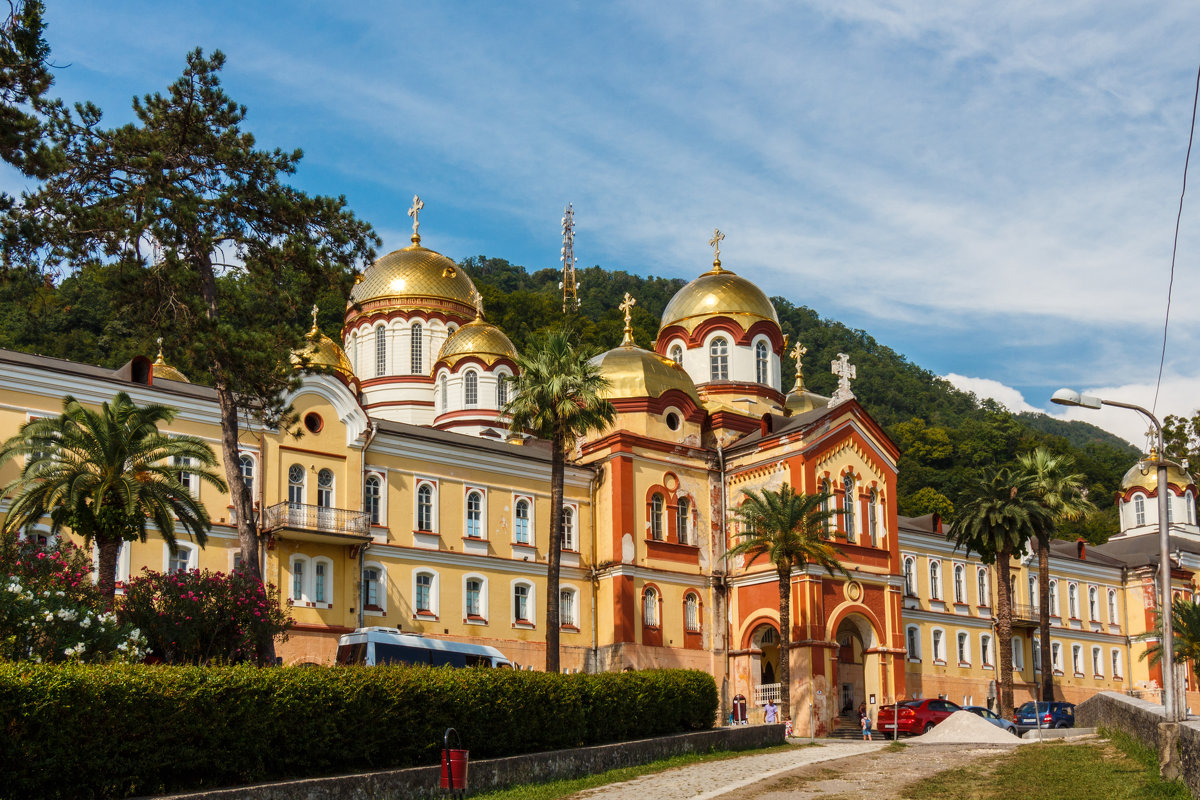 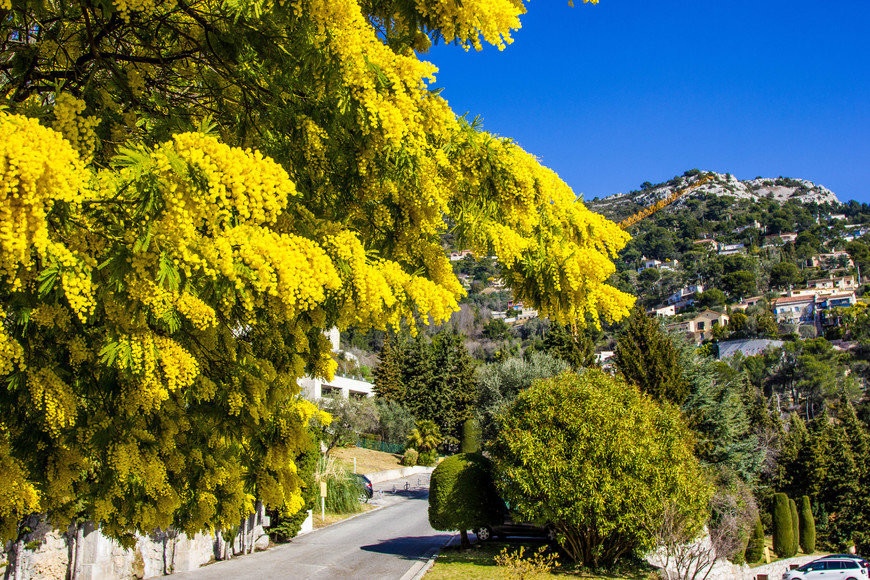 03.11.22 г.Выезд из г. Белгород в 08:00
04.11.22 г.Прибытие на границу с Абхазией, пересечение границы  КПП «Псоу». Встреча с экскурсоводом.
Прибытие в г.Сухум.  Завтрак.Г.Сухум – столица Республики Абхазия, имеющая богатое историческое прошлое. Сегодня Сухум – известный курорт, место массового отдыха и туризма, крупный бальнеологический центр Черноморского побережья. Заселение в гостиницу после 14.00. Свободное время.По желанию Посещение Ботанического сада (300р) и  обезьяньего питомника (300р.)Ботанический сад – украшение столицы, один из самых знаменитых на Кавказе. Его история насчитывает более 160 лет. Демонстрационная часть сада (площадью ) расположена в центре города. Сейчас здесь собрано более 5 тыс. видов, форм и сортов растений со всей планеты.Экскурсионный маршрут по Ботаническому саду очень популярен у гостей курорта. Одна из его главных достопримечательностей - 250-летняя кавказская липа, которая росла здесь еще до основания сада.05.11.22 г.Завтрак в гостинице. Выезд в Новый Афон. Экскурсия по Н.Афону.
Посещение Симоно- Кананитского  мужского монастыря. Новоафонский Симоно- Кананитский  православный мужской монастырь: основан в 1876г.иноками Пантелеимоновского  монастыря со Святой горы Афон  из Греции. Монастырь находится на высоте 75м. над уровнем моря и состоит из двух и трёх этажных корпусов, образующих замкнутое 4х угольное здание. В здании сооружено 5 храмов, колокольня и Собор ( высотой 40м.) великомученика и целителя Пантелеимона, освящён в 1900г.,Архитектор Н.Никонов, роспись выполнена художниками из «Волжских Богомазов» под рук-м А.В.Серебрякова. Главные святыни: Чудотворная икона Божьей Матери «Избавительницы»(копия),Чудотворный крест с частицей Древа Животворящего Креста Господня. Обед за доп. оплатуХрам Святого Апостола Симона Кананита, посещение грота и кельи Симона Канонита: Уникальный памятник средневекового зодчества, древнейшей церковной архитектуры был  построен в IX-X вв. на месте каменной церкви VIв. у подножия Афонской горы, на мощах апостола, который был обезглавлен в I в. Римскими легионерами на территории Анакопии. Храм сохранил две средневековые надписи и изображение Св.Георгия Победоносца на внутренней северной стене.
06.11.22 г.Завтрак. Выселение из гостиницы.Незабываемая экскурсия на  Высокогорное Озеро Рица в Национальный парк и посещение пасеки с дегустацией натурального горного мёда и медовухи (возможность купить). Рица - самое большое и красивое горное озеро Абхазии на высоте 950м над уровнем моря среди величественных горных вершин Рицинского Реликтового Национального парка. Дорога к озеру (40км) проходит по живописным ущельям горных рек Бзыбь, Гега и Юпшара. Площадь водного зеркала Рицы 1,27кв.км. глубина 130м, температура верхних слоёв воды 16 градусов, зимой не замерзает, а толщина снежного покрова достигает 3-5метров. По дороге на Рицу посещение Голубого озера, водопадов Девичьи слёзы и Мужские слёзы, Каменного мешка, смотровая площадка.
Отправление в г. Белгород07.11.22 г.Прибытие в Белгород
В стоимость входит:
- автобусный проезд, транспорт на протяжении всего маршрута по программе- сопровождение представителем фирмы- проживание в отеле «Самсон 3*» 3 дня-2 ночи (2-х местные номера со всеми удобствами)- питание (3 завтрака), - экскурсионное обслуживание- входные билеты: озеро «Рица», Абхазское застолье с угощениями и национальным представлением,- сопровождение гидаДополнительно оплачивается:
Дополнительные экскурсии: Новоафонский пещерный комплекс - 500р/ чел., Ботанический сад 300р/ чел. Обезьяний питомник - 300р. чел.-обеды-личные расходыСтоимость:Хочешь классно отдохнуть - отправляйся с нами в путь !!!!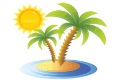 ООО  «Турцентр-ЭКСПО»                                        г. Белгород, ул. Щорса, 64 а,  III этаж                                                                                                            Остановка ТРЦ «Сити Молл Белгородский»www.turcentr31.ruт./ф: (4722) 28-90-40;  тел: (4722) 28-90-45;    +7-951-769-21-41ПроживаниеПри группе 40 чел Отель «Самсон 3*»Отель «Самсон 3*»При 2-. размещении14 700р./чел.1м. номер17 300р./челСкидка школьникам до 14 лет500р.